Более 330 олимпиад и конкурсов на бланках и онлайн
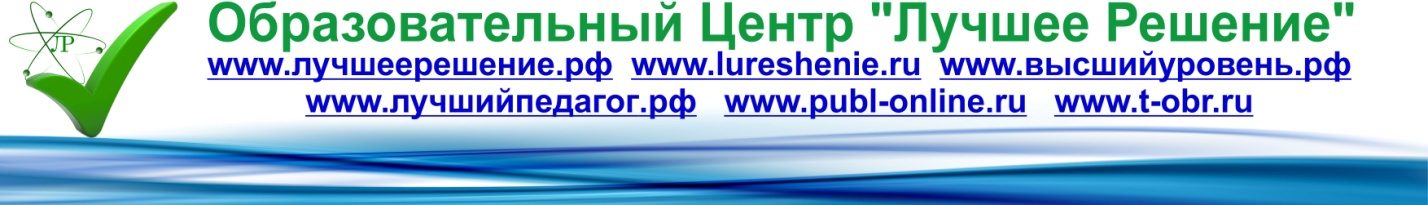 